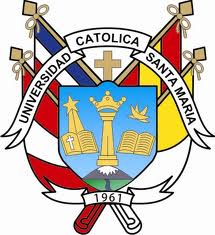 I.	IDENTIFICACIÓN ACADÉMICA1.	Facultad: 2.	Departamento Académico: Nombre de la Asignatura: Código: ESCUELA PROFESIONAL donde se desarrolla la asignatura:Docente ( s ) y /o Jefe ( s ) de Práctica ( s )Ubicación y Peso Académico de la AsignaturaII.- LINEAMIENTO ACADÉMICO PROFESIONAL1.	Sumilla:2.	Competencias de la asignatura que apoyan al Perfil de Egreso de la Carrera III. PROGRAMACIÓN POR FASE DE APRENDIZAJEBIBLIOGRAFÍA:III. PROGRAMACIÓN POR FASE DE APRENDIZAJEBIBLIOGRAFÍA:III. PROGRAMACIÓN POR FASE DE APRENDIZAJEBIBLIOGRAFÍA:PROGRAMACIÓN DE ACTIVIDADES DE INVESTIGACIÓN FORMATIVA Y RESPONSABILIDAD SOCIAL UNIVERSITARIAFIRMA:			NOMBRES Y APELLIDOS: 	CODIGO: 			FACULTAD:  ESCUELA PROFESIONAL:  FACULTAD:  ESCUELA PROFESIONAL:  FACULTAD:  ESCUELA PROFESIONAL:  FACULTAD:  ESCUELA PROFESIONAL:  FACULTAD:  ESCUELA PROFESIONAL:  FACULTAD:  ESCUELA PROFESIONAL:  FACULTAD:  ESCUELA PROFESIONAL:  FACULTAD:  ESCUELA PROFESIONAL:  FACULTAD:  ESCUELA PROFESIONAL:  PLAN DE ESTUDIOSPLAN DE ESTUDIOSPLAN DE ESTUDIOSPLAN DE ESTUDIOSPLAN DE ESTUDIOSPLAN DE ESTUDIOSPLAN DE ESTUDIOSPLAN DE ESTUDIOSPLAN DE ESTUDIOSSÍLABO DE ASIGNATURASÍLABO DE ASIGNATURASÍLABO DE ASIGNATURASÍLABO DE ASIGNATURASÍLABO DE ASIGNATURASÍLABO DE ASIGNATURASÍLABO DE ASIGNATURASÍLABO DE ASIGNATURASÍLABO DE ASIGNATURAIDENTIFICACIÓN ACADÉMICAIDENTIFICACIÓN ACADÉMICAIDENTIFICACIÓN ACADÉMICAIDENTIFICACIÓN ACADÉMICAIDENTIFICACIÓN ACADÉMICAIDENTIFICACIÓN ACADÉMICAIDENTIFICACIÓN ACADÉMICAIDENTIFICACIÓN ACADÉMICAIDENTIFICACIÓN ACADÉMICA1.1.- Nombre de la Asignatura: Código de  la Asignatura: Semestre Académico en que se  desarrolla: 1.1.- Nombre de la Asignatura: Código de  la Asignatura: Semestre Académico en que se  desarrolla: 1.1.- Nombre de la Asignatura: Código de  la Asignatura: Semestre Académico en que se  desarrolla: 1.1.- Nombre de la Asignatura: Código de  la Asignatura: Semestre Académico en que se  desarrolla: 1.1.- Nombre de la Asignatura: Código de  la Asignatura: Semestre Académico en que se  desarrolla: 1.1.- Nombre de la Asignatura: Código de  la Asignatura: Semestre Académico en que se  desarrolla: 1.1.- Nombre de la Asignatura: Código de  la Asignatura: Semestre Académico en que se  desarrolla: 1.1.- Nombre de la Asignatura: Código de  la Asignatura: Semestre Académico en que se  desarrolla: El desarrollo de las actividades académicas se distribuye en tres fases de seis semanas cada una.1.2.- Peso Académico de la Asignatura. 1.2.- Peso Académico de la Asignatura. 1.2.- Peso Académico de la Asignatura. 1.2.- Peso Académico de la Asignatura. 1.2.- Peso Académico de la Asignatura. 1.2.- Peso Académico de la Asignatura. 1.2.- Peso Académico de la Asignatura. 1.2.- Peso Académico de la Asignatura. Cada semestre académico comprende dieciocho  semanas.(Resolución Nº 6199-CU-2016)CRÉDITOSHORAS SEMANALESHORAS SEMANALESHORAS SEMANALESHORAS SEMANALESHORAS SEMESTRALESHORAS SEMESTRALESHORAS SEMESTRALESCada semestre académico comprende dieciocho  semanas.(Resolución Nº 6199-CU-2016)CRÉDITOSHoras TeóricasHoras PrácticasHoras PrácticasHoras VirtualesHoras TeóricasHoras PrácticasHoras VirtualesCada semestre académico comprende dieciocho  semanas.(Resolución Nº 6199-CU-2016)CRÉDITOSHoras TeóricasPráctica de AulaJefe de PrácticasHoras VirtualesHoras TeóricasHoras PrácticasHoras VirtualesCada semestre académico comprende dieciocho  semanas.(Resolución Nº 6199-CU-2016)Cada semestre académico comprende dieciocho  semanas.(Resolución Nº 6199-CU-2016)        1.3.- Código,  nombre y créditos de  Asignaturas Equivalentes:          1.3.- Código,  nombre y créditos de  Asignaturas Equivalentes:          1.3.- Código,  nombre y créditos de  Asignaturas Equivalentes:          1.3.- Código,  nombre y créditos de  Asignaturas Equivalentes:          1.3.- Código,  nombre y créditos de  Asignaturas Equivalentes:          1.3.- Código,  nombre y créditos de  Asignaturas Equivalentes:          1.3.- Código,  nombre y créditos de  Asignaturas Equivalentes:          1.3.- Código,  nombre y créditos de  Asignaturas Equivalentes:          1.3.- Código,  nombre y créditos de  Asignaturas Equivalentes:          1.4.- Código y  nombre de  Asignaturas Pre-requisito:          1.4.- Código y  nombre de  Asignaturas Pre-requisito:          1.4.- Código y  nombre de  Asignaturas Pre-requisito:          1.4.- Código y  nombre de  Asignaturas Pre-requisito:          1.4.- Código y  nombre de  Asignaturas Pre-requisito:          1.4.- Código y  nombre de  Asignaturas Pre-requisito:          1.4.- Código y  nombre de  Asignaturas Pre-requisito:          1.4.- Código y  nombre de  Asignaturas Pre-requisito:          1.4.- Código y  nombre de  Asignaturas Pre-requisito:  2. SUMILLA2. SUMILLA2. SUMILLA2. SUMILLA2. SUMILLA2. SUMILLA2. SUMILLA2. SUMILLA2. SUMILLACOMPETENCIAS DE LA ASIGNATURA QUE APOYAN AL PERFIL DE EGRESOCOMPETENCIAS DE LA ASIGNATURA QUE APOYAN AL PERFIL DE EGRESOCOMPETENCIAS DE LA ASIGNATURA QUE APOYAN AL PERFIL DE EGRESOCOMPETENCIAS DE LA ASIGNATURA QUE APOYAN AL PERFIL DE EGRESOCOMPETENCIAS DE LA ASIGNATURA QUE APOYAN AL PERFIL DE EGRESOCOMPETENCIAS DE LA ASIGNATURA QUE APOYAN AL PERFIL DE EGRESOCOMPETENCIAS DE LA ASIGNATURA QUE APOYAN AL PERFIL DE EGRESOCOMPETENCIAS DE LA ASIGNATURA QUE APOYAN AL PERFIL DE EGRESOCOMPETENCIAS DE LA ASIGNATURA QUE APOYAN AL PERFIL DE EGRESOCONTENIDOS BÁSICOS POR UNIDADES DE APRENDIZAJE:  CONTENIDOS BÁSICOS POR UNIDADES DE APRENDIZAJE:  CONTENIDOS BÁSICOS POR UNIDADES DE APRENDIZAJE:  CONTENIDOS BÁSICOS POR UNIDADES DE APRENDIZAJE:  CONTENIDOS BÁSICOS POR UNIDADES DE APRENDIZAJE:  CONTENIDOS BÁSICOS POR UNIDADES DE APRENDIZAJE:  CONTENIDOS BÁSICOS POR UNIDADES DE APRENDIZAJE:  CONTENIDOS BÁSICOS POR UNIDADES DE APRENDIZAJE:  CONTENIDOS BÁSICOS POR UNIDADES DE APRENDIZAJE:  EVALUACIÓN  DE COMPETENCIAS ADQUIRIDASEVALUACIÓN  DE COMPETENCIAS ADQUIRIDASEVALUACIÓN  DE COMPETENCIAS ADQUIRIDASEVALUACIÓN  DE COMPETENCIAS ADQUIRIDASEVALUACIÓN  DE COMPETENCIAS ADQUIRIDASEVALUACIÓN  DE COMPETENCIAS ADQUIRIDASEVALUACIÓN  DE COMPETENCIAS ADQUIRIDASEVALUACIÓN  DE COMPETENCIAS ADQUIRIDASEVALUACIÓN  DE COMPETENCIAS ADQUIRIDASEVIDENCIAS OBTENIDAS:EVIDENCIAS OBTENIDAS:EVIDENCIAS OBTENIDAS:EVIDENCIAS OBTENIDAS:EVIDENCIAS OBTENIDAS:EVIDENCIAS OBTENIDAS:EVIDENCIAS OBTENIDAS:EVIDENCIAS OBTENIDAS:EVIDENCIAS OBTENIDAS:CRITERIOS DE EVALUACIÓN:CRITERIOS DE EVALUACIÓN:CRITERIOS DE EVALUACIÓN:CRITERIOS DE EVALUACIÓN:CRITERIOS DE EVALUACIÓN:CRITERIOS DE EVALUACIÓN:CRITERIOS DE EVALUACIÓN:CRITERIOS DE EVALUACIÓN:CRITERIOS DE EVALUACIÓN:BIBLIOGRAFÍABIBLIOGRAFÍABIBLIOGRAFÍABIBLIOGRAFÍABIBLIOGRAFÍABIBLIOGRAFÍABIBLIOGRAFÍABIBLIOGRAFÍABIBLIOGRAFÍAUNIVERSIDAD CATÓLICA DE SANTA MARÍAPROGRAMA FORMATIVO DE ASIGNATURACódigoApellidos y NombresFunciónCategoríaAÑO ACADÉMICOSEMESTRECRÉDITOSHORAS SEMANALESHORAS SEMANALESHORAS SEMANALESHORAS SEMANALESHORAS SEMESTRALESHORAS SEMESTRALESHORAS SEMESTRALESAÑO ACADÉMICOSEMESTRECRÉDITOSHoras TeóricasHoras PrácticasHoras PrácticasHoras  VirtualesHoras TeóricasHoras PrácticasHoras  VirtualesAÑO ACADÉMICOSEMESTRECRÉDITOSHoras TeóricasPráctica de AulaJefe de PrácticasHoras  VirtualesHoras TeóricasHoras PrácticasHoras  Virtuales7.Ambiente donde se realiza el aprendizajeTeoría: Práctica: FASETítulodeFaseTotal de Horas de FaseCronograma de la FaseDesdeFASETítulodeFaseTotal de Horas de FaseCronograma de la FaseHastaCOMPETENCIACOMPETENCIAUNIDADES DE COMPETENCIATEMAS DE LA FASETEMAS DE LA FASETEMAS DE LA FASEESTRATEGIAS DE APRENDIZAJE-ENSEÑANZAEVALUACIÓN DE LOS APRENDIZAJESEVALUACIÓN DE LOS APRENDIZAJESEVALUACIÓN DE LOS APRENDIZAJESEVALUACIÓN DE LOS APRENDIZAJESEVALUACIÓN DE LOS APRENDIZAJESEVALUACIÓN DE LOS APRENDIZAJESEVALUACIÓN DE LOS APRENDIZAJESEVALUACIÓN DE LOS APRENDIZAJESEVALUACIÓN DE LOS APRENDIZAJESUNIDADES DE COMPETENCIATEMAS DE LA FASETEMAS DE LA FASETEMAS DE LA FASEESTRATEGIAS DE APRENDIZAJE-ENSEÑANZAEvidenciasEvidenciasEvidenciasCriterios de evaluaciónCriterios de evaluaciónCriterios de evaluaciónCriterios de evaluaciónPorcentaje %Porcentaje %UNIDADES DE COMPETENCIATEMAS DE LA FASETEMAS DE LA FASETEMAS DE LA FASEESTRATEGIAS DE APRENDIZAJE-ENSEÑANZAEvidenciasEvidenciasEvidenciasCriterios de evaluaciónCriterios de evaluaciónCriterios de evaluaciónCriterios de evaluaciónTeoríaPrácticaSaber conceptualSaber procedimentalSaber actitudinalActividad de Investigación Formativa y Responsabilidad Social UniversitariaDescripción de la Actividad: Descripción de la Actividad: Descripción de la Actividad: Descripción de la Actividad: Descripción de la Actividad: Descripción de la Actividad: Descripción de la Actividad: Descripción de la Actividad: Descripción de la Actividad: Descripción de la Actividad: Descripción de la Actividad: 100 %100 %Actividad de Investigación Formativa y Responsabilidad Social UniversitariaFASETítulodeFaseTotal de Horas de FaseCronograma de la FaseDesdeFASETítulodeFaseTotal de Horas de FaseCronograma de la FaseHastaCOMPETENCIACOMPETENCIAUNIDADES DE COMPETENCIATEMAS DE LA FASETEMAS DE LA FASETEMAS DE LA FASEESTRATEGIAS DE APRENDIZAJE-ENSEÑANZAEVALUACIÓN DE LOS APRENDIZAJESEVALUACIÓN DE LOS APRENDIZAJESEVALUACIÓN DE LOS APRENDIZAJESEVALUACIÓN DE LOS APRENDIZAJESEVALUACIÓN DE LOS APRENDIZAJESEVALUACIÓN DE LOS APRENDIZAJESEVALUACIÓN DE LOS APRENDIZAJESEVALUACIÓN DE LOS APRENDIZAJESEVALUACIÓN DE LOS APRENDIZAJESUNIDADES DE COMPETENCIATEMAS DE LA FASETEMAS DE LA FASETEMAS DE LA FASEESTRATEGIAS DE APRENDIZAJE-ENSEÑANZAEvidenciasEvidenciasEvidenciasCriterios de evaluaciónCriterios de evaluaciónCriterios de evaluaciónCriterios de evaluaciónPorcentaje %Porcentaje %UNIDADES DE COMPETENCIATEMAS DE LA FASETEMAS DE LA FASETEMAS DE LA FASEESTRATEGIAS DE APRENDIZAJE-ENSEÑANZAEvidenciasEvidenciasEvidenciasCriterios de evaluaciónCriterios de evaluaciónCriterios de evaluaciónCriterios de evaluaciónTeoríaPrácticaSaber conceptualSaber procedimentalSaber actitudinalActividad de Investigación Formativa y Responsabilidad Social UniversitariaDescripción de la Actividad: Descripción de la Actividad: Descripción de la Actividad: Descripción de la Actividad: Descripción de la Actividad: Descripción de la Actividad: Descripción de la Actividad: Descripción de la Actividad: Descripción de la Actividad: Descripción de la Actividad: Descripción de la Actividad: 100 %100 %Actividad de Investigación Formativa y Responsabilidad Social UniversitariaFASETítulodeFaseTotal de Horas de FaseCronograma de la FaseDesdeFASETítulodeFaseTotal de Horas de FaseCronograma de la FaseHastaCOMPETENCIACOMPETENCIAUNIDADES DE COMPETENCIATEMAS DE LA FASETEMAS DE LA FASETEMAS DE LA FASEESTRATEGIAS DE APRENDIZAJE-ENSEÑANZAEVALUACIÓN DE LOS APRENDIZAJESEVALUACIÓN DE LOS APRENDIZAJESEVALUACIÓN DE LOS APRENDIZAJESEVALUACIÓN DE LOS APRENDIZAJESEVALUACIÓN DE LOS APRENDIZAJESEVALUACIÓN DE LOS APRENDIZAJESEVALUACIÓN DE LOS APRENDIZAJESEVALUACIÓN DE LOS APRENDIZAJESEVALUACIÓN DE LOS APRENDIZAJESUNIDADES DE COMPETENCIATEMAS DE LA FASETEMAS DE LA FASETEMAS DE LA FASEESTRATEGIAS DE APRENDIZAJE-ENSEÑANZAEvidenciasEvidenciasEvidenciasCriterios de evaluaciónCriterios de evaluaciónCriterios de evaluaciónCriterios de evaluaciónPorcentaje %Porcentaje %UNIDADES DE COMPETENCIATEMAS DE LA FASETEMAS DE LA FASETEMAS DE LA FASEESTRATEGIAS DE APRENDIZAJE-ENSEÑANZAEvidenciasEvidenciasEvidenciasCriterios de evaluaciónCriterios de evaluaciónCriterios de evaluaciónCriterios de evaluaciónTeoríaPrácticaSaber conceptualSaber procedimentalSaber actitudinalActividad de Investigación Formativa y Responsabilidad Social UniversitariaDescripción de la Actividad: Descripción de la Actividad: Descripción de la Actividad: Descripción de la Actividad: Descripción de la Actividad: Descripción de la Actividad: Descripción de la Actividad: Descripción de la Actividad: Descripción de la Actividad: Descripción de la Actividad: Descripción de la Actividad: 100 %100 %Actividad de Investigación Formativa y Responsabilidad Social UniversitariaÁREADENOMINACIÓN DE LA ACTIVIDADPROPÓSITOINDICADORES DE EVALUACIÓNBENEFICIARIOSRESPONSABLESCRONOGRAMAInvestigaciónFormativaInvestigaciónFormativaResponsabilidad SocialResponsabilidad Social